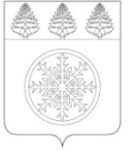 Контрольно-счетная палата Зиминского городского муниципального образования                                                              ЗАКЛЮЧЕНИЕ № 05-3на проект решения Думы Зиминского городского муниципального образования «О внесении изменений в решение Думы Зиминского городского муниципального образования от 21.12.2017 № 318 «О бюджете Зиминского городского муниципального образования на 2018 год и плановый период 2019 и 2020 годов»23 апреля 2018 г.                                                                                                                г. ЗимаОснование для проведения экспертизы: Федеральный закон от 07.02.2011 № 6-ФЗ «Об общих принципах организации и деятельности контрольно-счетных органов субъектов Российской Федерации и муниципальных образований», Положение Контрольно-счетной палаты Зиминского городского муниципального образования утвержденного решением Думы Зиминского городского муниципального образования от 26.01.2012  № 281 (с изм. от 28.09.2017 № 288).Цель экспертизы: определение достоверности и обоснованности показателей вносимых изменений в решение Думы Зиминского городского муниципального образования «О внесении изменений в решение Думы Зиминского городского муниципального образования от 21.12.2017 № 318 «О бюджете Зиминского городского муниципального образования на 2018 год и плановый период 2019 и 2020 годов».Предмет экспертизы: проект решения Думы Зиминского городского муниципального образования «О внесении изменений в решение Думы Зиминского городского муниципального образования от 21.12.2017 № 318 «О бюджете Зиминского городского муниципального образования на 2018 год и плановый период 2019 и 2020 годов».Рассмотрение предоставленного проекта решения Думы Зиминского городского муниципального образования «О внесении изменений в решение Думы Зиминского городского муниципального образования от 21.12.2017 № 318 «О бюджете Зиминского городского муниципального образования на 2018 год и плановый период 2019 и 2020 годов» (далее – проект решения) осуществлялось Контрольно – счетной палатой  16.04.2018 года, проект решения предоставлен с пояснительной запиской к проекту решения.Представленным проектом решения предлагается изменить основные характеристики бюджета Зиминского городского муниципального образования, утвержденные решением Думы Зиминского городского муниципального образования от 21.12.2017 № 318 «О бюджете Зиминского городского муниципального образования на 2018 год и плановый период 2019 и 2020 годов», уточненные решением Думы Зиминского городского муниципального образования от 29.03.2018 № 342 «О бюджете Зиминского городского муниципального образования на 2018 год и плановый период 2019 и 2020 годов», к которым, в соответствии с п. 1 ст. 184.1 Бюджетного кодекса Российской Федерации, относятся общий объем доходов, общий объем расходов, дефицит (профицит) бюджета и иные характеристики.Согласно проекту решения, изменяются следующие основные характеристики местного бюджета на 2018 год:- доходы местного бюджета в целом увеличиваются на  56019,8 тыс. рублей: с 804770,5 тыс. рублей до 860790,3 тыс. рублей в связи с увеличением объема безвозмездных поступлений из областного бюджета на 56019,8 тыс. рублей;- расходы местного бюджета увеличиваются на 56019,8 тыс. рублей: с 819225,0  тыс. рублей до 875244,8 тыс. рублей;- дефицит местного бюджета составит 14454,5 тыс. рублей  или 7,5 процента  утвержденного общего годового объема доходов местного бюджета без учета утвержденного объема безвозмездных поступлений (на прежнем уровне).Предельный объем муниципального долга (192726,6 тыс. рублей), верхний предел муниципального внутреннего долга на 1 января 2018 года (64113,2 тыс. рублей), в том числе верхний предел долга по муниципальным гарантиям (0,0 тыс. рублей) - останутся без изменений.В соответствии статьи 111 Бюджетного Кодекса Российской Федерации объем расходов на обслуживание государственного долга субъекта Российской Федерации в очередном финансовом году и плановом периоде или муниципального долга в очередном финансовом году (очередном финансовом году и плановом периоде), утвержденный законом (решением) о соответствующем бюджете, по данным отчета об исполнении соответствующего бюджета за отчетный финансовый год не должен превышать 15 процентов объема расходов соответствующего бюджета, за исключением объема расходов, которые осуществляются за счет субвенций, предоставляемых из бюджетов бюджетной системы Российской Федерации.Следует отметить, что в текстовой части решения Думы Зиминского городского муниципального образования от 21.12.2017 № 318 «О бюджете Зиминского городского муниципального образования на 2018 год и плановый период 2019 и 2020 годов» не установлен объем расходов на обслуживание муниципального долга муниципального Зиминского городского муниципального образования на 2018 год и плановый период 2019 и 2020 годов.Общий анализ изменений основных характеристик местного бюджета на 2018 год:в тыс. руб.Предлагаемые изменения в доходную часть местного бюджета согласно проекту решения на 2018 год доходы и, соответственно, расходы местного бюджета части безвозмездных поступлений из областного бюджета увеличатся на общую сумму 56019,8 тыс. рублей  (прирост 9,2 %) в том числе за счет:- увеличения объема дотации бюджетам городских округов на поддержку мер по обеспечению сбалансированности  бюджетов на сумму 44857,2 тыс. рублей;- увеличения субвенции бюджетам городских округов на осуществление передаваемых полномочий субъектов Российской Федерации в объеме 268,3 тыс. рублей;- увеличения субвенции на обеспечение государственных гарантий реализации прав на получение  общедоступного и бесплатного дошкольного образования в муниципальных дошкольных образовательных организациях на сумму 6199,6  тыс. рублей;- увеличения субвенции на обеспечение государственных гарантий реализации прав на получение общедоступного и бесплатного дошкольного, начального общего, основного общего, среднего общего образования в муниципальных общеобразовательных организациях, обеспечение дополнительного образования детей в муниципальных общеобразовательных организациях на сумму 4624,3 тыс. рублей;- увеличения субвенции бюджетам муниципальных образований на предоставление гражданам субсидий на оплату жилого помещения и коммунальных услуг в размере 70,4 тыс. рублей.Предлагаемые в проекте решения изменения безвозмездных поступлений осуществлены в соответствии с Областным законом Иркутской области от 04.04.2018 № 11-ОЗ «О внесении изменений в Закон Иркутской области от 18.12.2017 года № 98-ОЗ «Об областном бюджете на 2018 год и на плановый период 2019 и 2020 годов» и уведомлением по расчетам между бюджетами министерства финансов Иркутской области.Предлагаемые изменения в расходную часть бюджета города. 	Изменение направления расходов местного бюджета за счет безвозмездных поступлений из областного бюджета отражены в следующей таблице:В пояснительной записке к проекту решения приводятся обоснования изменения плановых значений расходной части бюджета.Уточнённый план местного бюджета по расходам на 2018 год составит 875244,8 тыс. рублей.Дефицит бюджета города и источники его финансирования.Проектом решения дефицит местного бюджета на 2018 год прогнозируется на прежнем уровне в сумме 14454,5 тыс. рублей или 7,5 % от доходов местного бюджета без учета безвозмездных поступлений, что соответствует требованиям, установленным абзацем первым пункта 3 статьи 92.1 Бюджетного кодекса Российской Федерации размер дефицита местного бюджета не должен превышать 10% объема доходов местного бюджета без учета утвержденного объема безвозмездных поступлений из других бюджетов бюджетной системы Российской Федерации. Согласно приложению № 15  к проекту решения, в соответствии с нормами статьи 96 Бюджетного кодекса Российской Федерации, источниками покрытия дефицита местного бюджета являются в сумме 78567,7 тыс. рублей – кредиты от кредитных организаций бюджетами городских округов в валюте Российской Федерации.Уточнённый план местного бюджета по расходам на 2018 год составит 819225,0 тыс. рублей.Кроме того, проектом решения о внесении изменений в бюджет увеличиваются плановые показатели по расходам на реализацию муниципальной программы «Развитие образования» на 2016 – 2020 гг. на 17323,9 тыс. рублей, муниципальной программы «Молодежная политика» на 2016- 2020 гг. на 65,0 тыс. рублей, муниципальной программы «Развитие культуры» на 2016 - 2020 гг. на 7999,9 тыс. рублей, муниципальной программы «Жилищно-коммунальное хозяйство» на 2016-2020гг. на 1450,1 тыс.рублей,  муниципальной программы «Развитие дорожного хозяйства» на 2016-2020 гг. по подпрограмме «Дорожное хозяйство на территории Зиминского городского муниципального образования» на сумму 1253,9 тыс. рублей.В нарушение п. 7 ч. 2 ст. 9  Федерального закона от 7 февраля 2011 г. N 6-ФЗ
"Об общих принципах организации и деятельности контрольно-счетных органов субъектов РФ и муниципальных образований" Постановление администрации ЗГМО от 10.04.2018 г. № 478 "О внесении изменений в муниципальную программу Зиминского городского муниципального образования "Развитие образования" на 2016-2020 годы", Постановление администрации ЗГМО от 07.03.2018 г. № 268 "О внесении изменений в муниципальную программу Зиминского городского муниципального образования "Развитие культуры" на 2016-2020 годы" не представлены в контрольный орган для проведения финансово-экономической экспертизы. Основные характеристики бюджета Зиминского городского  муниципального образования на плановый период 2018 и 2019 годы остаются на прежнем уровне:- общий объем доходов местного бюджета на 2019 год -751960,0 тыс. рублей;- общий объем расходов местного бюджета на 2019 год -766575,7 тыс. рублей;- размер дефицита местного бюджета на 2019 год 14615,7 тыс. рублей или 7,5 процента утвержденного общего годового объема доходов местного бюджета без учета утвержденного объема безвозмездных поступлений. - общий объем доходов местного бюджета на 2020 год – 643100,6 тыс. рублей;- общий объем расходов местного бюджета на 2020 год – 657880,8 тыс. рублей;- размер дефицита местного бюджета на 2020 год 14780,2 тыс. рублей или 7,5 процента утвержденного общего годового объема доходов местного бюджета без учета утвержденного объема безвозмездных поступлений.Задолженность Зиминского городского муниципального образования по кредитам (банковский, бюджетный) по состоянию на 1 января 2018 года составляет  64113,2 тыс. рублей.В соответствии со ст.33 БК РФ при составлении местного бюджета должен, соблюден принцип сбалансированности бюджета. Принцип сбалансированности бюджета означает, что объем предусмотренных бюджетом расходов должен соответствовать суммарному объему доходов бюджета и поступлений источников финансирования его дефицита, уменьшенных на суммы выплат из бюджета, связанных с источниками финансирования дефицита бюджета и изменением остатков на счетах по учету средств бюджетов.Согласно информации Управления по финансам и налогам администрации Зиминского городского муниципального образования выполнение расходных обязательств учреждений в 2018 году составят в сумме 1041322,9 тыс. рублей. Проектом бюджета предусмотрены ассигнования на 2018 год в сумме 875244,8 тыс. рублей или 84,1% от потребностей бюджетных ассигнований. Основными составляющими расходами учреждений являются расходы на оплату труда и начисления на неё в сумме 603700,0 тыс. рублей или 58,0 %. Контрольно-счетная палата отмечает, что в связи с несбалансированностью бюджета Зиминского городского муниципального образования на 2018 год, бюджетные ассигнования по основным видам расходов предусмотрены не в полном объёме. Так, расходы на оплату труда предусмотрены всего на 8 месяцев 2018 года. Реальный дефицит местного бюджета на 2018 год составляет в сумме (минус) 180532,6 тыс. рублей или 106,8 %.На основании вышеизложенного представленный проект решения Думы Зиминского городского муниципального образования «О внесении изменений в решение Думы Зиминского городского муниципального образования от 21.12.2017 № 318 «О бюджете Зиминского городского муниципального образования на 2018 год и плановый период 2019 и 2020 годов» может быть рассмотрен Думой Зиминского городского муниципального образования с замечаниями.Председатель                                                                                                         О.А. ГолубцоваНаименование показателей Основные характеристики местного бюджета на 2018 год Основные характеристики местного бюджета на 2018 год Основные характеристики местного бюджета на 2018 год Основные характеристики местного бюджета на 2018 годНаименование показателейУтвержденные бюджетные назначения с учетом изменений от 29.03.2018 №342Предусмотрено проектом решенияОтклонение (-,+)Темпы прироста(снижения) (%)Всего доходов: в том числе804770,5860790,3+ 56019,8+ 6,9Налоговые и неналоговые192726,6192726,600Безвозмездные поступления612043,9668063,7+ 56019,8+ 9,2Общий объем расходов819225,0875244,8 + 56019,8+ 6,8Дефицит -, профицит +- 14454,5-14454,500Наименование показателейСумма поправки плана по расходам (тыс.руб.)Сумма поправки плана по расходам (тыс.руб.)Наименование показателейувеличениеснижениеОбщегосударственные вопросы, в том числе:15956,0-- функционирование Правительства РФ, высших исполнительных органов государственной власти субъектов РФ, местных администраций8242,2-- другие общегосударственные вопросы5913,8-Национальная экономика, в том числе:6855,2--общеэкономические вопросы   5,2-- транспорт3500,0-- дорожное хозяйство (дорожные фонды)3350,0-Жилищно-коммунальное хозяйство, в том числе:3450,0-- жилищное хозяйство-200,0- коммунальное хозяйство400,0-- благоустройство1750,0-- другие вопросы в области ЖКХ1500,0-Образование, в том числе:23738,9- дошкольное образование-336,1- общее образование5439,3-- дополнительное образование детей6456,5-- молодежная политика и оздоровление детей85,0-- другие вопросы в области образования12094,3-Культура и кинематография, в том числе:4400,0-- культура4000,0-- другие вопросы в области культуры, кинематографии400,0-Социальная политика119,7--социальное обеспечение населения1268,8--  другие вопросы в области  социальной политики--1149,1- Средства массовой информации1500,0- Телевидение и радиовещание1500,0Итого:56019,81685,2